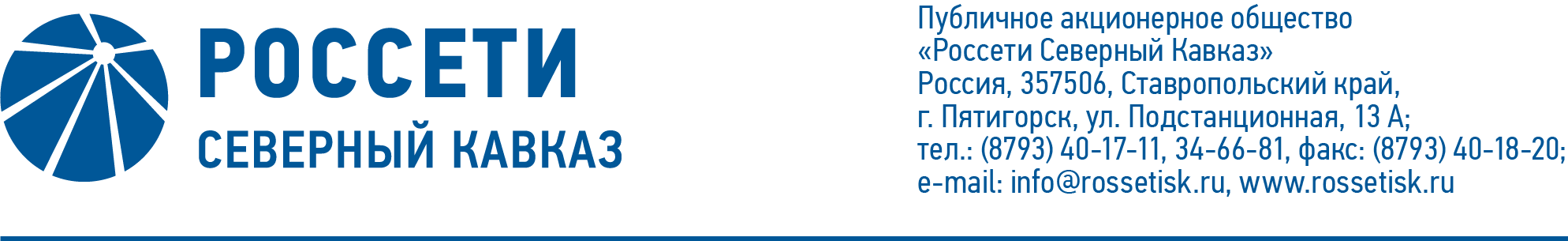 ПРОТОКОЛ № 450заседания Совета директоров ПАО «Россети Северный Кавказ»Место подведения итогов голосования: Ставропольский край, 
г. Пятигорск, пос. Энергетик, ул. Подстанционная, д. 13а.Дата проведения: 09 февраля 2021 года.Форма проведения: опросным путем (заочное голосование).Дата подведения итогов голосования: 09 февраля 2021 года, 23:00.Дата составления протокола: 12 февраля 2021 года.Всего членов Совета директоров ПАО «Россети Северный Кавказ» -                      11 человек.В заочном голосовании приняли участие (получены опросные листы) члены Совета директоров:Гончаров Юрий ВладимировичИванов Виталий ВалерьевичКапитонов Владислав АльбертовичКраинский Даниил ВладимировичЛаврова Марина АлександровнаПешков Александр ВикторовичПрохоров Егор ВячеславовичРожков Виталий ВикторовичСасин Николай ИвановичФеоктистов Игорь ВладимировичЧевкин Дмитрий АлександровичКворум имеется.Повестка дня:О рассмотрении отчета генерального директора ПАО «Россети Северный Кавказ» об утверждении изменений, вносимых в инвестиционную программу ПАО «Россети Северный Кавказ» на период 2016-2022 гг., утвержденную приказом Минэнерго России от 25 декабря 2015 г. № 1035, с изменениями, внесенными приказом Минэнерго России от 20 декабря 2019 г. № 28@».Итоги голосования и решения, принятые по вопросам повестки дня:Вопрос № 1. О рассмотрении отчета генерального директора ПАО «Россети Северный Кавказ» об утверждении изменений, вносимых в инвестиционную программу ПАО «Россети Северный Кавказ» на период 2016-2022 гг., утвержденную приказом Минэнерго России от 25 декабря 2015 г. № 1035, с изменениями, внесенными приказом Минэнерго России от 20 декабря 2019 г. № 28@».Решение:Принять к сведению отчет Генерального директора ПАО «Россети Северный Кавказ» об утверждении изменений, вносимых в инвестиционную программу ПАО «Россети Северный Кавказ» на период 2016-2022 гг., утвержденную приказом Минэнерго России от 25 декабря 2015 г. № 1035, с изменениями, внесенными приказом Минэнерго России от 20 декабря 2019 г. № 28@», согласно приложению 1 к настоящему решению Совета директоров Общества.Голосовали «ЗА»: Гончаров Ю.В., Иванов В.В., Капитонов В.А., 
Краинский Д.В., Лаврова М.А., Пешков А.В., Прохоров Е.В., Рожков В.В., Сасин Н.И., Феоктистов И.В., Чевкин Д.А.«ПРОТИВ»: нет. «ВОЗДЕРЖАЛСЯ»: нет.Решение принято.Председатель Совета директоров		     И.В. ФеоктистовКорпоративный секретарь 		       С.В. Чистов